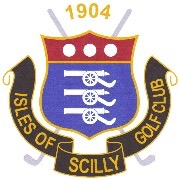 Isles of Scilly Golf ClubGolf Club Welfare Officer Role Description Our Welfare Officer is…Someone who always puts children’s welfare first?Someone who wants children and young people to be safe and have fun?Passionate about our Golf Club and feel that we could benefit from your skills and experience?Our Welfare Officer is also someone who is:Able to work with a team to ensure that golf is a fun, enjoyable and safe experience for all.Passionate about creating an environment that enables Children and Young People to thrive at the golf club.Accessible and approachable for children and adults (Ideally not the coach or volunteer with direct responsibility for delivering the junior programmes at the Golf Club)  The Personal attributes of our Club Welfare Officer who is:Friendly, approachable and enthusiastic.Reliable and committed.An ability to maintain records.Caring and compassionate.A child focused approach with good communication and listening skills.An understanding of safeguarding, poor practice and abuse.The Roles and Responsibilities of our Club Welfare Officer Whilst everyone is responsible for safeguarding the Club Welfare Officer is the person within a Golf Club with primary responsibility for managing and reporting concerns about children or adults at risk and for putting in to place safeguarding procedures.Policy and ProceduresTo assist the club to put Safeguarding Policy and Procedures in place.To assist the club to put implementation plans in place for child safeguarding.To promote awareness of the Codes of Conduct for staff, volunteers, coaches, members (juniors and adults) and parents.To ensure that safe recruitment procedures for staff and volunteers are followed.To ensure that all appropriate existing staff or volunteers have an up-to-date DBS Enhanced Disclosure. These should be updated every 3 years.ReferralsTo be the first point of contact for club staff, volunteers, young people and parents for any issues concerning child welfare / adults at risk, poor practice and potential or alleged abuse.To ensure that all incidents are reported correctly and referred in accordance with Policy guidelines.To act independently and in the best interests of a child at the club, putting the child’s needs above those of others and the club itself.To ensure confidentiality is maintained and information is only shared on a ‘need to know’ basis.  Maintain contact details for the local children’s social care department, the police and Local Safeguarding Children Board.Be the first point of contact with the England Golf Lead Safeguarding Officer.Education and Training To advise the club on appropriate training for coaches and volunteers based on the England Golf recommended training requirements.To signpost those with roles and responsibilities for children and young people to appropriate safeguarding training opportunities.GeneralWork with others in the club to ensure a positive child-centred environment. Assist England Golf to fulfil its responsibilities to safeguard children, young people and adults at risk at club level.To sit on the club management committee to advise on child safeguarding issues or be in attendance as necessary.KnowledgeAn awareness of core legislation, government guidance and national framework for safeguarding and promoting the welfare of children and young people.An awareness of the roles and responsibilities of statutory agencies (Children’s Social Care, the Police and the NSPCC) and the Local Safeguarding Children Board.An awareness of equality issues, child protection and safeguarding adults at risk.An understanding of poor practice and abuse – behaviour that is harmful to children or adults at risk.An understanding of England Golf’s recommended procedures relating to safeguarding children, young people and adults at risk.Training The following training is required:Attendance at a UK Coaching Safeguarding and Protecting Children WorkshopAttendance at a NSPCC Child Protection in Sport Unit “Time to Listen” child safeguarding training for designated persons. 